All Saints’ Sunday			    	                 November 7, 2021St. John Evangelical Lutheran Church(The Lutheran Church-Missouri Synod)4527 Second St.  P.O. Box 206    
Port Hope, MI 48468stjohnsec@stjohnporthope.org       www.stjohnporthope.orgChurch Office: 989-428-4140          Pastor home/parsonage: 989-428-3305Pastor: Rev. David A. Dodge	      Secretary: Kathy SchaveWELCOME!  It’s our privilege to have you join us in being in the Presence of our Lord and Savior!  At St. John, we follow the historic Liturgy of the Christian Church, which highlights the Biblical understanding of the True worship of God: first and foremost, that He Comes into our presence to give us His Saving Gifts (“Divine Service”) in His Word and Sacraments; and then in response we thank and praise Him in word and song, and pray for His continued Blessings.Who should receive Holy Communion at St. John?: All Confirmed members are invited to Commune, who are sorry for their sins and wish to be Forgiven and Strengthened.  Also, visitors from other L.C.-M.S. and T.A.A.L.C. churches, who fit the same description, are welcome.  So that no one else might eat and drink in Judgment of their sins (1 Cor. 11:29), all others are asked to refrain from Communing.  If you are in doubt, please see Pastor or an Elder.Prelude
(Please stand and face the processional Crucifix)
Professional Hymn of the Day LSB #677 ~ “For All the Saints”ORDER OF SERVICE: “Divine Service, Setting 1” LSB pp.151ff.
     Introit (see first white insert; read responsively by half Verse)        “Growing as One” (see green insert)     Readings (see back of first white insert)     Gradual (see front of same insert; read responsively by half Verse).Sermon Hymn: “Jesus Sat with His Disciples ~ LSB #932Sermon: “They Shall Be Blessed” Matt 5:1-12Offering Hymn of the Day (Trinity 23): “Who Trusts in God a Strong Abode”		~ LSB #714   (memory)
Distribution Hymns:      “Wide open Stand the Gates” ~ LSB #639
		       “For All Your Saints, O Lord” ~ LW #195 (insert)		       “By All Your Saints in Warfare” ~ LSB #517:1,4,3 Closing Hymn: “We Sing for All the Unsung Saints” ~ LSB #678Postlude  ----------------------------------------------------------------------------------------------------------------Church painting to start November 9th.   So, worship Services for November 14 and 21 will be in the school building gymnasium, and maybe for Thanksgiving and November 28 as well.    			STEWARDSHIP OF PARTICIPATIONDATE: SERVICE                    ATTENDANCE    COMMUNION		      STEWARDSHIP OF SERVICETODAY	Organist: Kristen Weiss	Ushers (8/9:30): Dan Blacker, Larry Finkel, Ricky Finkel / Fred Hasen Harold CollingsElder(s) (8/9:30): Greg Woodke / Les WeissAcolyte (8/9:30): Olivia Woodke / Logan IselerAltar Guild: Carol WoodkeNEXT SUNDAY 
Organist: Kristen Weiss   Ushers (8/9:30): Dan Blacker, Larry Finkel, Ricky Finkel / Fred Hasen Harold CollingsElder(s) (8/9:30): Galen Young / Gary EggertAcolyte (8/9:30): Jentry Zimmerman / Logan IselerAltar Guild: Carol WoodkeLOOKING AHEAD TO NEXT SUNDAY 	READINGS			            HYMNS       	Psalm:126				411
	O.T.: Isaiah 51:9-16		 	755	Epistle: Colossians 1:9-14			717	Gospel: Matthew 9:18-26			934
	      			          	                               	                                                                   	October – Dec. Portals of Prayer are available in the entryway.  	The November Lutheran Witness (with Michigan In Touch) are 	available on the entryway table.	November newsletters are in your church boxes.

	A friendly reminder…newsletter submissions are due to the church 	office by the 15th of the month preceding the month to publish. 	Bulletin 	announcements are due to the church office by Wednesday 	(9:00 am) before the Sunday to be published in writing. 			Barnabas Fund: This fund is for the purpose of providing financial 			help for those in emergency need.  Please consider donating toward 			this endeavor.
	2021 OFFERING ENVELOPES are available for pick up in the 	entryway.  Please sign up on the numbered clip-board sheet on the 	bulletin 	table and take the corresponding numbered envelope box.THIS WEEK at ST. JOHN   	Monday: (Pastor) 9am – 1pm
Tuesday (Kathy):  9am – 12pm
Wednesday: (Pastor) 9am – 1pm
Thursday (Pastor & Kathy): 9am – 12pm 
Friday (Pastor & Kathy) 9am – 12pm
Please call ahead to ensure that someone is in at 989-428-4140. BUDGETED FINANCE REPORT - Not Including Special Accounts  20	.     	Bulletins provided by Ramsey Funeral Home, Harbor Beach, MI Phone 800-251-8699
	_______________________________________________________
	Saints Are Blessed in the Eternal Presence of Christ  	“A great multitude from all tribes and peoples and languages,” cry out 	“Salvation belongs to our God who Sits on the Throne” (Rev. 7:9–17). Faith-	filled saints from every place and time with unified voices eternally magnify 	the Lamb of God. As His Beloved children, we too, “shall see Him as He Is” 	(1 John 3:1–3). Joined with the throng of angels and a myriad of saints, we 	shall “serve Him day and night in His Temple” (Rev. 7:9–17). In our earthly 	tension vacillating between saint and sinner, faith and doubt, sacred and 	profane, we earnestly seek Jesus to Calm our fears, Comfort our spirits, and 	Forgive our sins. The Holy Spirit, through faith in Christ Propels us forward, 	Fortifying us in Word and Sacrament, to our eternal Home. In the midst of 	our constant struggle as believers, we need to be “Blessed.” And so we are. 	“The poor in spirit, the meek, the hungry, the thirsty, the merciful, the pure, 	and the persecuted are all Blessed” and we will most certainly ”Inherit the 	Kingdom of Heaven” (Matt. 5:1–12).PRAYER LISTS The following members and friends are known to be in the hospital, ailing or recovering and are in need of our prayers, cards, and visits. 
MEMBER PRAYERSJack & Carol Noble; Gary Schave
SHUT-INS 	
FRIENDS Brendan Durkee (grandson of Merle & Patsy Eggert)Riley Durkee (granddaughter of Merle & Patsy Eggert)Isabel Mix (great-granddaughter of Elmer & Ruth Leese)Reecilyn Joy (daughter of Michael and Julie Joy)Gordon SummersLloyd Karg (brother of Carol Clark)Howard Schmaltz (brother of Janet Weiss)
Rev. Tony Sikora, Hope, DeWitt (preached at Pastor Dodge’s Installation)Karen Kreh (daughter of Joyce Koglin)Sally Brade, friend to Marv & Vicki KoglinDaryl SengstockRev. Steve Bagnall, Good Shepherd, Cass CityFlowers on Altar are in honor of my Dad, Alex Weber’s, birthday, from Teresa Muter.2021 Flower Chart is up on the wall in the entryway.  Please sign up on your special occasion dates to provide flowers to beautify our Chancel.  Or call Vicki Koglin 989-225- 7060. Ladies Aid Meeting, all Welcome, Nov. 15th at 7:00, please come support our congregation.Harvest Home Bazaar will be held on Saturday, November 13th from 10am-2pm.  Donations of baked goods, canned goods, and crafted items will be accepted and are appreciated!  You can drop items off on Friday, November 12th from 3pm-6pm, or on Saturday from 8am-9:30am.  If you have any questions, please contact Shannon 989-670-7780.Harvest Home Bazaar could use additional white elephant items.  Please bring to the school during office hours.
"Do you enjoy singing Christmas songs?  We are going to have the Community Christmas Hymn Sing at Zion on Sunday, December 12.  I would like to put together a choir for the Christmas season and plan to sing in the Hymn sing.   Practice times will be determined by who is interested and when we can meet together. If you are interested please let me know, or contact Zion by email or phone."  
Catherine, Sec for Zion, 989-479-3615THE INTERNATIONAL REACH OF ORPHAN GRAIN TRAIN  More than 3,300 semi-trailer truckloads of food, clothing, medical supplies, and religious materials have been sent to 69 countries and multiple disaster areas in the U.S. since 1992.  All this is done by volunteers and individual contributors—saints all, thankful for their blessings and who want to provide a blessing to someone they probably will never meet this side of heaven.  Volunteers sort and pack donated items in Orphan Grain Train warehouses across the United States.  The Michigan OGT Center and warehouse is located in Sebewaing.  From the Michigan branch four international shipments have been made to Kyrgyzstan, Panama, Moldova, and Georgia in the past two years.  Visit ogt.org or ogt-mi.blogspot.com for news about this vital Christian humanitarian mission.A Smile from Kathy: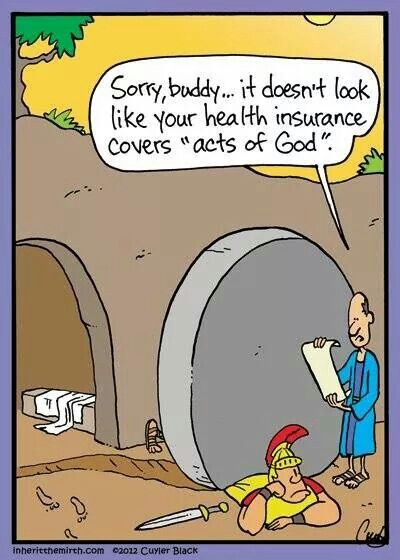 10-31-21:  8:00373210-31-21:  9:30735610-31-21:  Total110        8810-31-21: Bible StudyN/ASun: 8:00Divine Service with Holy Communion Page 1519:30Divine Service with Holy Communion Page 151                Mon:5:307th Grade Confirmation Class   7:00Finance BoardTues:10:00“Winkel” @ Cass CityWed:10:30Bible Study    Sat: 10:0010 to 2 Ladies Aid BazaarNext Sun:8:00Matins Page 2099:30Matins Page 209January - December 31, 2021January - December 31, 2021Needed per count                            Received (10-25-21)                             Needed year to date                        Received year to date                                                     $ 8,150.00                                    $ 4,750.00                                                                                                           $163,000.00                                  $136,600.00 Arnold BrownHugh Harwood
(Courtney Manor)    Jeffrey SchaveElaine Eggert
(Lakeview E.C.)Charlie Koglin
   Wally SchaveSharon Fuhrman   Elmer/Ruth Leese           Arlene Zelz
(Lakeview E.C.)Yvonne Fuhrman     Willard/Ramona Reinke